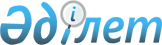 Кербұлақ аудандық мәслихатының 2010 жылғы 24 желтоқсанындағы "Кербұлақ ауданының 2011-2013 жылдарға арналған бюджеті туралы" N 36-276 шешіміне өзгерістер енгізу туралы
					
			Күшін жойған
			
			
		
					Алматы облысы Кербұлақ аудандық мәслихатының 2011 жылғы 21 қазандағы N 45-335 шешімі. Алматы облысының әділет департаменті Кербұлақ ауданының әділет басқармасында 2011 жылғы 25 қазанда N 2-13-141 тіркелді. Күші жойылды - Алматы облысы Кербұлақ аудандық мәслихатының 2011 жылғы 20 желтоқсандағы N 48-360 шешімімен      Ескерту. Күші жойылды - Алматы облысы Кербұлақ аудандық мәслихатының 2011.12.20 N 48-360 Шешімімен      РҚАО ескертпесі.

      Мәтінде авторлық орфография және пунктуация сақталған.

      Қазақстан Республикасының 2008 жылғы 04 желтоқсандағы Бюджет кодексінің 106–бабының 2-тармағының 4)-тармақшасына және 4–тармағына, 109–бабының 5-тармағын және Қазақстан Республикасының 2001 жылғы 23 қантардағы "Қазақстан Республикасындағы жергілікті мемлекеттік басқару және өзін-өзі басқару туралы" Заңының 6-бабының 1-тармағының 1)-тармақшасына сәйкес, Кербұлақ аудандық мәслихаты ШЕШІМ ҚАБЫЛДАДЫ:

       

1. Кербұлақ аудандық мәслихатының 2010 жылғы 24 желтоқсанындағы "Кербұлақ ауданының 2011-2013 жылдарға арналған аудандық бюджеті туралы" N 36-276 (2010 жылдың 31 желтоқсанында нормативтік құқықтық актілерді мемлекеттік тіркеу Тізілімінде N 2-13-131 енгізілген, 2011 жылдың 07 қаңтардағы аудандық "Кербұлақ жұлдызы" газетінің N 1 (3542) жарияланған), 2011 жылғы 17 ақпанындағы "Кербұлақ аудандық мәслихатының 2010 жылғы 24 желтоқсанындағы "Кербұлақ ауданының 2011-2013 жылдарға арналған аудандық бюджеті туралы" N 36-276 шешіміне өзгерістер мен толықтырулар енгізу туралы" N 39-292 (2011 жылдың 02 наурызында нормативтік құқықтық актілерді мемлекеттік тіркеу Тізілімінде N 2-13-134 енгізілген, 2011 жылғы 11 наурызындағы аудандық "Кербұлақ жұлдызы" газетінің N 10 (3551), жарияланған), 2011 жылғы 25 наурыздағы "Кербұлақ аудандық мәслихатының 2010 жылғы 24 желтоқсанындағы "Кербұлақ ауданының 2011-2013 жылдарға арналған аудандық бюджеті туралы" N 36-276 шешіміне өзгерістер енгізу туралы" N 40-296 (2011 жылдың 31 наурызында нормативтік құқықтық актілерді мемлекеттік тіркеу Тізілімінде N 2-13-136 енгізілген, 2011 жылғы 08 сәуіріндегі аудандық "Кербұлақ жұлдызы" газетінің N 14(3555) жарияланған), 2011 жылғы 14 сәуірдегі "Кербұлақ аудандық мәслихатының 2010 жылғы 24 желтоқсанындағы "Кербұлақ ауданының 2011-2013 жылдарға арналған аудандық бюджеті туралы" N 36-276 шешіміне өзгерістер енгізу туралы" N 40-310 (2011 жылдың 22 сәуірде нормативтік құқықтық актілерді мемлекеттік тіркеу Тізілімінде N 2-13-138 енгізілген, 2011 жылғы 29 сәуіріндегі аудандық "Кербұлақ жұлдызы" газетінің N 17 (3558) жарияланған), 2011 жылғы 18 шілдегі "Кербұлақ аудандық мәслихатының 2010 жылғы 24 желтоқсанындағы "Кербұлақ ауданының 2011-2013 жылдарға арналған аудандық бюджеті туралы" N 36-276 шешіміне өзгерістер енгізу туралы" N 42-321 (2011 жылдың 27 шілдеде нормативтік құқықтық актілерді мемлекеттік тіркеу Тізілімінде N 2-13-140 енгізілген, 2011 жылғы 5, 12, 26 тамыздағы аудандық "Кербұлақ жұлдызы" газетінің N 31 (3572), N 32 (3573), N 34 (3575), жарияланған), шешіміне келесі өзгерістер енгізілсін:



      1 тармақтағы төмендегі жолдар бойынша:

      1) "Кірістер" "4063161" саны "4151813" санына ауыстырылсын, оның ішінде:

      "салық түсімдері" "102316" саны "104133" санына ауыстырылсын;

      "салық емес түсімдер" "2486" саны "2545" санына ауыстырылсын;

      "негізгі капиталды сатудан түсетін түсімдер" "10428" саны "7894" санына ауыстырылсын;

      "трансферттердің түсімдері" "3948589" саны "4030437" санына ауыстырылсын;

      "ағымдағы нысаналы трансферттер" "451608" саны "572403" санына ауыстырылсын

      "нысаналы даму трансферттері" "786366" саны "754223" санына ауыстырылсын;

      2) "шығындар" "4105960" саны "4194612" санына ауыстырылсын;

      "қарыздар түсімі" "1009" саны "781" санына ауыстырылсын;



      3 тармақтағы төмендегі жолдар бойынша:

      "Жалпы сипаттағы мемлекеттік қызмет көрсетуге" "222168" саны "228358" санына ауыстырылсын;

      "Қорғанысқа" "28398" саны "28309" санына ауыстырылсын;

      "Бiлiм беру" "2688142" саны "2693036" санына ауыстырылсын;

      "Әлеуметтік көмек және әлеуметтік қамсыздандыруға" "159771" саны "163971" санына ауыстырылсын;

      "Тұрғын үй-коммуналдық шаруашылығына" "669201" саны "738731" санына ауыстырылсын;

      "мәдениет, спорт, туризм және ақпараттық кеңістігіне" "81837" саны "85780" санына ауыстырылсын;

      "Ауыл, су, орман, балық шаруашылығы, ерекше қорғалатын табиғи аумақтар, қоршаған ортаны және жануарлар дүниесін қорғау, жер қатынастары" "125266" саны "125650" санына ауыстырылсын;

      "Көлік және коммуникация" "70645" саны "70640" санына ауыстырылсын;

      "Басқалар функционалдық тобына" "48834" саны "48439" санына ауыстырылсын;

      "Таза бюджеттік кредиттеу" "39055" саны "32251" санына ауыстырылсын;

      "Қарызды өтеу" "1011" саны "783" санына ауыстырылсын.

       

2. Аталған шешімнің 1 қосымшасы осы шешімнің 1 қосымшасына сәйкес жаңа редакцияда баяндалсын.

       

3. Осы шешім 2011 жылдың 1 қаңтарынан бастап қолданысқа енгізіледі.      Аудандық мәслихатының

      сессия төрағасы                            Азамат Оразбайұлы Дәуренбеков      Кербұлақ аудандық

      мәслихатының хатшысы                       Есенбай Әбдірахманұлы Сұраншынов      КЕЛІСІЛДІ:      Кербұлақ ауданының

      экономика бюджеттік

      жоспарлау және

      кәсіпкерлік бөлімінің

      бастығы                                    Шалқыбай Молдахметұлы Төлегенов      21 қазан 2011 жыл

Кербұлақ аудандық мәслихатының

2010 жылғы 24 желтоқсанындағы

"Кербұлақ ауданының 2011-2013 жылдарға

арналған аудандық бюджеті туралы"

N 36-276 шешіміне өзгерістер енгізу

туралы 2011 жылғы 21 қазандағы

N 45-335 шешімімен бекітілген

1-қосымша"Кербұлақ ауданының 2011-2013 жылдарға

арналған аудандық бюджеті туралы"

2010 жылғы 24 желтоқсандағы

N 36-276 шешімімен бекітілген

1-қосымша 

Кербұлақ ауданының 2011 жылға арналған аудандық бюджеті
					© 2012. Қазақстан Республикасы Әділет министрлігінің «Қазақстан Республикасының Заңнама және құқықтық ақпарат институты» ШЖҚ РМК
				СанатыСанатыСанатыСанатыСанатыСомасы

(мың

теңге)СыныбыСыныбыСыныбыСыныбыСомасы

(мың

теңге)Iшкi сыныбыIшкi сыныбыIшкi сыныбыСомасы

(мың

теңге)ЕрекшелiгiЕрекшелiгiСомасы

(мың

теңге)А Т А У ЫСомасы

(мың

теңге)1234561. Кірістер41518131Салықтық түсімдер10413304Меншiкке салынатын салықтар914931Мүлiкке салынатын салықтар3915901Заңды тұлғалардың және жеке

кәсіпкерлердің мүлкіне салынатын салық3732902Жеке тұлғалардың мүлкiне салынатын салық18303Жер салығы838401Ауыл шаруашылығы мақсатындағы жерлерге

жеке тұлғалардан алынатын жер салығы124002Елдi мекендер жерлерiне жеке тұлғалардан

алынатын жер салығы330003Өнеркәсіп, көлік, байланыс, қорғаныс

жеріне және ауыл шаруашылығына арналмаған

өзге де жерге салынатын жер салығы142807Ауыл шаруашылығы мақсатындағы жерлерге

заңды тұлғалардан, жеке кәсіпкерлерден,

жеке нотариустар мен адвокаттардан

алынатын жер салығы7108Елді мекендер жерлеріне заңды тұлғалардан,

жеке кәсіпкерлерден, жеке нотариустар мен

адвокаттардан алынатын жер салығы23454Көлiк құралдарына салынатын салық3955001Заңды тұлғалардың көлiк құралдарына

салынатын салық315002Жеке тұлғалардың көлiк құралдарына

салынатын салық364005Бірыңғай жер салығы440001Бірыңғай жер салығы440005Тауарларға, жұмыстарға және қызметтерге

салынатын iшкi салықтар89422Акциздер397096Заңды және жеке тұлғалар бөлшек саудада

өткізетін, сондай-ақ өзінің өндірістік

мұқтаждарына пайдаланылатын бензин

(авиациялықты қоспағанда)338897Заңды және жеке тұлғаларға бөлшек

саудада өткізетін, сондай-ақ өз

өндірістік мұқтаждарына пайдаланылатын

дизель отыны5823Табиғи және басқа ресурстарды пайдалануы

үшін түсетін түсімдер80015Жер учаскелерін сатудан түсетін түсімдер8004Кәсiпкерлiк және кәсiби қызметтi

жүргiзгенi үшiн алынатын алымдар395701Жеке кәсіпкерлерді мемлекеттік тіркегені

үшін алынатын алым26002Жекелеген қызмет түрлерiмен айналысу

құқығы үшiн алынатын лицензиялық алым84603Заңды тұлғаларды мемлекеттiк тiркегенi

және филиалдар мен өкілеттіктерді есептік

тіркегені, сондай - ақ оларды қайта

тіркегені үшiн алым9705Жылжымалы мүлікті кепілдікке салуды

мемлекеттік тіркегені және кеменің

немесе жасалып жатқан кеменің ипотекасы

үшін алынатын алым12914Көлік құралдарын мемлекеттік тіркегені,

сондай-ақ оларды қайта тірекегені үшін

алым17818Жылжымайтын мүлікке және олармен мәміле

жасау құқығын мемлекеттік тіркегені үшін

алым235020Жергілікті маңызы бар және елді

мекендердегі жалпы пайдаланудағы

автомобиль жолдарының бөлу жолағында

сыртқы (көрнекі) жарнамаларды

орналастырғаны үшін алынатын төлем975Ойын бизнесіне салық215105502Тіркелген салық21508Заңдық мәнді іс-әрекеттерді жасағаны және

(немесе) оған уәкілеттігі бар мемлекеттік

органдар немесе лауазымды адамдар құжаттар

бергені үшін алатын міндетті төлемдер36981Мемлекеттік баж369802Мемлекеттік мекемелерге сотқа берілетін

талап арыздарынан, алынатын мемлекеттік

бажды қоспағанда, мемлекеттік баж сотқа

беретін талап арыздардан, ерекше талап

ету істері арыздарынан, ерекше

жүргізілетін істер бойынша арыздардан

(шағымдардан), сот бұйрығын шығару туралы

өтініштерден, атқару парағының дубликатын

беру туралы шағымдардан, аралық (төрелік)

соттардың және шетелдік соттардың

шешімдерін мәжбүрлеп орындауға атқару

парағын беру туралы шағымдардың, сот

актлерінің атқару парағының және өзге

де құжаттардың көшірмелерін қайта беру

туралы шағымдардан алынады106004Азаматтық хал актiлерiн тiркегенi үшiн,

сондай-ақ азаматтарға азаматтық хал

актiлерiн тiркеу туралы куәлiктердi

және азаматтық хал актiлерi жазбаларын

өзгертуге, толықтыруға және қалпына

келтiруге байланысты куәлiктердi

қайтадан бергенi үшiн мемлекеттік баж153805Шет елге баруға және Қазақстан

Республикасына басқа мемлекеттерден

адамдарды шақыруға құқық беретін

құжаттарды ресімдегені үшін, сондай-ақ

осы құжаттарға өзгерістер енгізгені

үшін мемлекеттік баж4006Шетелдіктердің паспорттарына немесе

оларды ауыстыратын құжаттарына Қазақстан

Республикасынан кету және Қазақстан

Республикасына келу құқығына виза

бергені үшін алынатын мемлекеттік баж307Қазақстан Республикасы азаматтығын алу,

Қазақстан Республикасы азаматтығын

қалпына келтіру және Қазақстан

Республикасы азаматтығын тоқтату

туралы құжаттарды ресімдегені үшін

мемлекеттік баж1208Тұрғылықты жерін тіркегені үшін

мемлекеттік баж84010Жеке және заңды тұлғалар азаматтық,

қызметтік қарудың (аңшылық суық қаруды,

белгі беретін қаруды, ұңғысыз атыс қаруын,

механикалық шашыратқыштарды, көзден жас

ағызатын немесе тітіркендіретін заттар

толтырылған аэрозольді және басқа

құрылғыларды, үрлемелі қуаты 7,5 Дж-дан

аспайтын пневматикалық қаруды қоспағанда

және калибрі 4,5 миллиметрге дейнгілерін

қоса алғанда) әрбір бірлігін тіркегені

және қайта тіркегені үшін алынатын

мемлекеттік баж2612Қаруды және оның оқтарын сақтауға немесе

сақтау мен алып жүруге тасымалдауға,

Қазақстан Республикасының аумағына

әкелуге және Қазақстан Республикасынан

әкетуге рұқсат бергені үшін алынатын

мемлекеттік баж1792Салықтық емес түсiмдер254501Мемлекет меншігінен түсетін кірістер6275Мемлекет меншігіндегі мүлікті жалға

беруден түсетін кірістер62704Коммуналдық меншіктегі мүлікті жалдаудан

түсетін кірістер54705Комуналдық меншіктегі тұрғын үй қорынан

үйлерді жалдаудан түсетін кірістер8004Мемлекеттік бюджеттен қаржыландырылатын,

сондай-ақ Қазақстан Республикасы Ұлттық

Банкінің бюджетінен (шығыстар сметасынан)

ұсталатын және қаржыландырылатын

мемлекеттік мекемелер салатын айыппұлдар,

өсімпұлдар, санкциялар, өндіріп алулар9301Мұнай секторы ұйымдарынан түсетін

түсімдерді қоспағанда, мемлекеттік

бюджеттен қаржыландырылатын, сондай-ақ

Қазақстан Республикасы Ұлттық Банкінің

бюджетінен (шығыстар сметасынан)

ұсталатын және қаржыландырылатын

мемлекеттік мекемелер салатын айыппұлдар,

өсімпұлдар, санкциялар, өндіріп алулар93005Жергілікті мемлекеттік органдар салатын

әкімшілік айыппұлдар, өсімпұлдар,

санкциялар83014Жергілікті бюджеттен қаржыландырылатын

мемлекеттік мекемелермен алынатын өзге

де айыппұлдар, өсімпұлдар, санкциялар10006Басқа да салықтық емес түсiмдер9881Басқа да салықтық емес түсiмдер98807Әлеуметтік сала мамандарына тұрғын үй

алуға бөлінген кредиттердің игерілмей

қалған қаражатын қайтару209Жергіліктік бюджетке түсетін салықтық

емес басқа да түсімдер9863Негізгі капиталды сатудан түсетін түсімдер789403Жердi және материалдық емес активтердi сату78941Жерді сату789401Жер учаскелерін сатудан түсетін түсімдер78944Трансферттердің түсімдері403724102Мемлекеттiк басқарудың жоғары тұрған

органдарынан түсетiн трансферттер40372412Облыстық бюджеттен түсетiн трансферттер403724101Ағымдағы нысаналы трансферттер57240302Нысаналы даму трансферттері75422303Субвенциялар2710615Функционалдық топФункционалдық топФункционалдық топФункционалдық топФункционалдық топФункционалдық топСомасы

(мың

теңге)Кіші функцияКіші функцияКіші функцияКіші функцияКіші функцияСомасы

(мың

теңге)Бюджеттік бағдарламалардың әкiмшiсiБюджеттік бағдарламалардың әкiмшiсiБюджеттік бағдарламалардың әкiмшiсiБюджеттік бағдарламалардың әкiмшiсiСомасы

(мың

теңге)БағдарламаБағдарламаБағдарламаСомасы

(мың

теңге)Кіші бағдарламаКіші бағдарламаСомасы

(мың

теңге)А Т А У ЫСомасы

(мың

теңге)12345672. Шығындар419461201Жалпы сипаттағы мемлекеттiк қызметтер2283581Мемлекеттiк басқарудың жалпы

функцияларын орындайтын өкiлдi,

атқарушы және басқа органдар195538112Аудан (облыстық маңызы бар қала)

мәслихатының аппараты13485001Аудан (облыстық маңызы бар қала)

мәслихатының қызметін қамтамасыз

ету жөніндегі қызметтер13325003Мемлекеттік органдардың күрделі

шығыстары160122Аудан (облыстық маңызы бар қала)

әкімінің аппараты67443001Аудан (облыстық маңызы бар қала)

әкімінің қызметін қамтамасыз ету

жөніндегі қызметтер53166003Мемлекеттік органдардың күрделі

шығыстары14277123Қаладағы аудан, аудандық маңызы бар

қала, кент, ауыл (село), ауылдық

(селолық) округ әкімінің аппараты114610001Қаладағы аудан, аудандық маңызы бар

қаланың, кент, ауыл (село), ауылдық

(селолық) округ әкімінің қызметін

қамтамасыз ету жөніндегі қызметтер110523022Мемлекеттік органдардың күрделі

шығыстары40872Қаржылық қызмет12992452Ауданның (облыстық маңызы бар қаланың)

қаржы бөлімі12992001Аудандық бюджетті орындау және

коммуналдық меншікті (областық манызы

бар қала) саласындағы мемлекеттік

саясатты іске асыру жөніндегі қызметтер12179010Коммуналдық меншік жекешелендру

үйымдастыру300018Мемлекеттік органдардың күрделі

шығыстары0003Салық салу мақсатында мүлікті

бағалауды жүргізу5135Жоспарлау және статистикалық қызмет19828476Ауданның (облыстық маңызы бар қаланың)

экономика, бюджеттік жоспарлау және

кәсіпкерлік бөлімі19828001Экономикалық саясатты, мемлекеттік

жоспарлау жүйесін қалыптастыру және

дамыту және ауданды (областық манызы

бар қаланы) бақару саласындағы

мемлекеттік саясатты іске асыру

жөніндегі қызметтер17578003Мемлекеттік органдардың күрделі

шығыстары225002Қорғаныс283091Әскери мұқтаждар748122Аудан (облыстық маңызы бар қала)

әкімінің аппараты748005Жалпыға бірдей әскери міндетті

атқару шеңберіндегі іс-шаралар7482Төтенше жағдайлар жөнiндегi

жұмыстарды ұйымдастыру27561122Аудан (облыстық маңызы бар қала)

әкімінің аппараты27561006Аудан (облыстық маңызы бар қала)

ауқымындағы төтенше жағдайлардың

алдын алу және оларды жою26784007Аудандық (қалалық)ауқымдағы дала

өрттерінің, сондай-ақ мемлекеттік

өртке қарсы қызмет органдары

құрылмаған елді мекендерде өрттердің

алдын алу және оларды сөндіру

жөніндегі іс-шаралар77703Қоғамдық тәртіп, қауіпсіздік, сот,

қылмыстық - атқару қызметі01Құқық қорғау қызметі0458Ауданның (облыстық маңызы бар қаланың)

тұрғын үй-коммуналдық шаруашылық,

жолаушылар көлігі және автомобиль

жолдары бөлімі0021Елді мекендерде жол жүрісі

қауіпсіздігін қамтамасыз ету004Бiлiм беру26930361Мектепке дейінгі тәрбие және оқыту143600123Қаладағы аудан, аудандық маңызы бар

қаланың, кент, ауыл (село), ауылдық

(селолық) округ әкімінің қызметін

қамтамасыз ету жөніндегі қызметтер821025Мектеп мұғалімдеріне және мектепке

дейінгі ұйымдардың тәрбиешілеріне

біліктілік санаты үшін қосымша ақы

көлемін ұлғайту821011Республикалық бюджеттен берілетін

трансферттер есебiнен821471Ауданның (облыстық маңызы бар қаланың)

білім, дене шынықтыру және спорт бөлімі142779003Мектепке дейінгі тәрбие ұйымдарының

қызметін қамтамасыз ету1427792Бастауыш, негізгі орта және жалпы

орта білім беру2387843123Қаладағы аудан, аудандық маңызы бар

қала, кент, ауыл (село), ауылдық

(селолық) округ әкімінің аппараты8577005Ауылдық (селолық) жерлерде балаларды

мектепке дейін тегін алып баруды және

кері алып келуді ұйымдастыру8577471Ауданның (облыстық маңызы бар қаланың)

білім, дене шынықтыру және спорт бөлімі2379266004Жалпы білім беру2361930025Мектеп мұғалімдеріне және мектепке

дейінгі ұйымдардың тәрбиешілеріне

біліктілік санаты үшін қосымша ақы

көлемін ұлғайту17336011Республикалық бюджеттен берілетін

трансферттер есебiнен173369Білім беру саласындағы өзге де

қызметтер161593466Ауданның (облыстық маңызы бар

қаланың) саулет, қала құрылыс және

құрылыс бөлімі125470037Білім беру объектілерін салу және

реконструкциялау125470015Жергілікті бюджет қаражаты есебінен125470471Ауданның (облыстық маңызы бар

қаланың) білім, дене шынықтыру

және спорт бөлімі 36123008Ауданның (областық маңызы бар қаланың)

мемлекеттік білім беру мекемелерінде

білім беру жүйесін ақпараттандыру4795009Ауданның (аудандық маңызы бар қаланың)

мемлекеттік білім беру мекемелер үшін

оқулықтар мен оқу-әдістемелік

кешендерді сатып алу және жеткізу23000020Жетім баланы (жетім балаларды) және

ата-аналарының қамқорсыз қалған

баланы күтіп-ұстауға асыраушыларына

ай сайын ақшалай қаражат төлемдері4657011Республикалық бюджеттен берілетін

трансферттер есебiнен17086023Үйде оқытылатын мүгедек балаларды

жабдықпен, бағдарламалық қамтыммен

қамтамасыз ету3671011Республикалық бюджеттен берілетін

трансферттер есебiнен367106Әлеуметтiк көмек және әлеуметтiк

қамсыздандыру1639712Әлеуметтiк көмек 145100451Ауданның (облыстық маңызы бар қаланың)

жұмыспен қамту және әлеуметтік

бағдарламалар бөлімі145100002Еңбекпен қамту бағдарламасы19817100Қоғамдық жұмыстар12959101Жұмыссыздарды кәсіптік даярлау

және қайта даярлау4149102Халықты жұмыспен қамту саласында

азаматтарды әлеуметтік қорғау

жөніндегі қосымша шаралар2280103Республикалық бюджеттен ағымдағы

нысаналы трансферттер есебінен

әлеуметтік жұмыс орындар және жастар

тәжірбиесі бағдарламасын кеңейту0104Жұмыспен қамту 2020 бағдарламасына

қатысушыларға мемлекеттік қолдау

шараларын көрсету429004Ауылдық жерлерде тұратын денсаулық

сақтау, білім беру, әлеуметтік

қамтамасыз ету, мәдениет және спорт

мамандарына отын сатып алуға

Қазақстан Республикасының заңнамасына

сәйкес әлеуметтік көмек көрсету16042005Мемлекеттік атаулы әлеуметтік көмек7960015Жергілікті бюджет қаражаты есебінен7960006Тұрғын үй көмегі19024007Жергілікті өкілетті органдардың

шешімі бойынша мұқтаж азаматтардың

жекелеген топтарына әлеуметтік көмек15701028Облыстық бюджеттен берілетін

трансферттер есебінен7586029Жергілікті бюджет қаражаты есебінен8115010Үйден тәрбиеленіп оқытылатын мүгедек

балаларды материалдық қамтамасыз ету2459014Мұқтаж азаматтарға үйде әлеуметтiк

көмек көрсету20124015Жергілікті бюджет қаражаты есебінен2012401618 жасқа дейінгі балаларға

мемлекеттік жәрдемақылар31474015Жергілікті бюджет қаражаты есебінен31474017Мүгедектерді оңалту жеке

бағдарламасына сәйкес, мұқтаж

мүгедектерді міндетті гигиеналық

құралдармен қамтамасыз етуге, және

ымдау тілі мамандарының, жеке

көмекшілердің қызмет көрсету4167023Жұмыспен қамту орталықтарының

қызметін қамтамасыз ету8332011Республикалық бюджеттен трансферттер

есебінен83329Әлеуметтік көмек және әлеуметтік

қамтамасыз ету салаларындағы өзге

де қызметтер18871451Ауданның (облыстық маңызы бар қаланың)

жұмыспен қамту және әлеуметтік

бағдарламалар бөлімі18871001Жергілікті деңгейде халық үшін

әлеуметтік бағдарламаларды жұмыспен

қамтуды қамтамасыз етуді іске асыру

саласындағы мемлекеттік саясатты

іске асыру жөніндегі қызметтер 15114011Жәрдемақыларды және басқа да

әлеуметтік төлемдерді есептеу, төлеу

мен жеткізу бойынша қызметтерге ақы

төлеу1284021Мемлекеттік органдардың күрделі

шығыстары247307Тұрғын үй-коммуналдық шаруашылық7387311Тұрғын үй шаруашылығы133327458Ауданның (облыстық маңызы бар қаланың)

тұрғын үй-коммуналдық шаруашылығы,

жолаушылар көлігі және автомобиль

жолдары бөлімі51862003Мемлекеттік тұрғын үй қорының

сақтаулуын ұйымдастыру51862466Ауданның (облыстық маңызы бар қаланың)

құрылыс,саулет және қала құрылысы

бөлімі81465003Мемлекеттік коммуналдық тұрғын үй

қорының тұрғын үй құрылысы және

(немесе) сатып алу53723011Республикалық бюджеттен берілетін

трансферттер есебiнен45890015Жергілікті бюджет қаражаты есебінен7833004Инженерлік коммуниациялық

инфрақұрылымды дамыту, жайластыру

және (немесе) сатып алу27742015Жергілікті бюджет қаражаты есебінен2774202Коммуналдық шаруашылық566837458Ауданның (облыстық маңызы бар қаланың)

тұрғын үй-коммуналдық шаруашылығы,

жолаушылар көлігі және автомобиль

жолдары бөлімі19549012Сумен жабдықтау және су бөлу жүйесін

қызмет ету19549458Ауданның (облыстық маңызы бар қаланың)

тұрғын үй-коммуналдық шаруашылығы,

жолаушылар көлігі және автомобиль

жолдары бөлімі547288029Сумен жабдықтау жүйесін дамыту547288011Республикалық бюджеттен берілетін

трансферттер есебiнен111383015Жергілікті бюджет қаражаты есебінен4359053Елді-мекендерді көркейту38567123Қаладағы аудан, аудандық маңызы бар

қала, кент, ауыл  (село), ауылдық

(селолық) округ әкімінің аппараты38567008Елді мекендерде көшелерді жарықтандыру16210009Елді мекендердің санитариясын

қамтамасыз ету4380010Жерлеу орындарын күтіп-ұстау

және туысы жоқ адамдарды жерлеу0011Елді мекендерді абаттандыру

мен көгалдандыру1797708Мәдениет, спорт, туризм және

ақпараттық кеңістiк857801Мәдениет саласындағы қызмет39188478Ауданның (облыстық маңызы бар

қаланың)ішкі саясат, мәдениет

және тілдерді дамыту бөлімі39188009Мәдени - демалыс жұмысын қолдау391882Спорт5109471Ауданның (облыстық маңызы бар қаланың)

білім, дене шынықтыру және спорт

бөлімі5109014Аудандық (облыстық маңызы бар қалалық)

деңгейде спорттық жарыстар өткізу500015Әртүрлі спорт түрлері бойынша аудан

(облыстық маңызы бар қала) құрама

командаларының мүшелерін дайындау

және олардың облыстық спорт

жарыстарына қатысуы46093Ақпараттық кеңістік33149478Ауданның (облыстық маңызы бар қаланың)

ішкі саясат, мәдениет және тілдерді

дамыту бөлімі33149005Газеттер мен журналдар арқылы

мемлекеттік ақпараттық саясат жүргізу1811007Аудандық (қалалық) кітапханалардың

жұмыс істеуі30723008Мемлекеттік тілді және Қазақстан

халықтарының басқа да тілдерін дамыту6159Мәдениет, спорт, туризм және

ақпараттық кеңістікті ұйымдастыру

жөніндегі өзге де қызметтер8334478Ауданның (облыстық маңызы бар қаланың)

ішкі саясат, мәдениет және тілдерді

дамыту бөлімі8334001Ақпаратты, мемлекеттілікті нығайту

және азаматтардың әлеуметтік

сенімділігін қалыптастыру саласында

жергілікті деңгейде мемлекеттік

саясатты іске асыру жөніндегі

қызметтер7696003Мемлекеттік органдардың күрделі

шығыстары355004Жастар саясаты саласындағы өңірлік

бағдарламаларды iске асыру28310Ауыл, су, орман, балық шаруашылығы,

ерекше қорғалатын табиғи аумақтар,

қоршаған ортаны және жануарлар

дүниесін қорғау, жер қатынастары1256501Ауыл шаруашылығы25266474Ауданның (облыстық маңызы бар қаланың)

ауыл шаруашылығы және ветеринария

бөлімі19471001Жергілікті деңгейде ауыл шаруашылығы

және ветеринария саласындағы

мемлекеттік саясатты іске асыру

жөніндегі қызметтер 15064003Мемлекеттік органдардың күрделі

шығыстары170007Қанғыбас иттер мен мысықтарды

аулауды және жоюды ұйымдастыру820008Алып қойылатын және жойылатын ауру

жануарлардын, жануарлардан алынатын

өнімдер мен шикізаттың құнын иелеріне

өтеу1074011Жануарлардың энзоотиялық аурулары

бойынша ветеринариялық іс-шаралар

жүргізуге2343476Ауданның (облыстық маңызы бар қаланың)

экономика, бюджеттік жоспарлау және

кәсіпкерлік бөлімі5795099Республикалық бюджеттен берілетін

нысаналы трансферттер есебінен ауылдық

елді мекендер саласының мамандарын

әлеуметтік қолдау шараларын іске асыру57956Жер қатынастары 16976463Ауданның (облыстық маңызы бар қаланың)

жер қатынастары бөлімі16976001Аудан (областық манызы бар қала)

аумағында жер қатынастарын реттеу

саласындағы мемлекеттік саясатты

іске асыру жөніндегі қызметтер7899004Жерді аймақтарға бөлу жөніндегі

жұмыстарды ұйымдастыру8950007Мемлекеттік органдардың күрделі

шығыстары1279Ауыл, су, орман, балық шаруашылығы

және қоршаған ортаны қорғау мен жер

қатынастары саласындағы өзге де

қызметтер83408474Ауданның (облыстық маңызы бар қаланың)

ауыл шаруашылық және ветеринария бөлімі83408013Эпизоотияға қарсы іс-шаралар жүргізу8340811Өнеркәсіп, сәулет, қала құрылысы

және құрылыс қызметі85442Сәулет, қала құрылысы және құрылыс

қызметі8544466Ауданның (облыстық маңызы бар қаланың)

саулет, қала құрылысы және құрылыс

бөлімі8544001Құрлыс, облыс қалаларының,

аудандарының және елді мекендерінің

сәулеттік бейнесін жақсарту

саласындағы мемлекеттік саясатты іске

асыру және ауданның( облыстық манызы

бар қаланың) аумағын оңтайла және

тиімді қала құрлыстық игеруді

қамтамасыз ету жөніндегі қызметтер8244015Мемлекеттік органдардың күрделі

шығыстары30012Көлiк және коммуникация706401Автомобиль көлiгi 70640123Қаладағы аудан, аудандық маңызы бар

қала, кент, ауыл (село), ауылдық

(селолық) округ әкімінің аппараты70640013Аудандық маңызы бар қалаларда,

кенттерде, ауылдарда (селоларда),

ауылдық (селолық) округтерде

автомобиль жолдарының жұмыс істеуін

қамтамасыз ету70640015Жергілікті бюджет қаражаты есебінен7064013Басқалар484399Басқалар48439451Ауданның (облыстық маңызы бар қаланың)

жұмыспен қамту және әлеуметтік

бағдарламалар бөлімі2028022"Бизнестің жол картасы - 2020"

бағдарламасы шеңберінде жеке

кәсіпкерлікті қолдау2028011Республикалық бюджеттен берілетін

трансферттер есебiнен2028452Ауданның (облыстық маңызы бар

қаланың) қаржы бөлімі18381012Ауданның (облыстық маңызы бар

қаланың) жергілікті атқарушы

органдардың резерві1381100Ауданның (облыстық маңызы бар қаланың)

аумағындағы табиғи және техногендік

сипаттағы төтенше жағдайларды жоюға

арналған ауданның (облыстық маңызы

бар қаланың) жергілікті атқарушы

органының төтенше резерві338101Шұғыл шығындарға арналған ауданның

(облыстық маңызы бар қаланың)

жергілікті атқарушы органының резерві1043014Заңды тұлғалардың жарғылық капиталын

қалыптастыру немесе ұлғайту17000458Ауданның (облыстық маңызы бар қаланың)

тұрғын үй-коммуналдық шаруашылығы,

жолаушылар көлігі және автомобиль

жолдары бөлімі7244001Жергілікті деңгейде тұрғын

үй-коммуналдық шаруашылығы,

жолаушылар көлігі және автомобиль

жолдары саласындағы мемлекеттік

саясатты іске асыру жөніндегі қызметтер7054013Мемлекеттік органдардың күрделі

шығыстары190471Ауданның (облыстық маңызы бар қаланың)

білім, дене шынықтыру және спорт бөлімі20786001Білім, дене шынықтыру және спорт

бөлімі қызметін қамтамасыз ету18792018Мемлекеттік органдардың күрделі

шығыстары199415Трансферттер31541Трансферттер3154452Ауданның (облыстық маңызы бар қаланың)

қаржы бөлімі3154006Нысаналы пайдаланылмаған (толық

пайдаланылмаған) трансферттерді қайтару3154Функционалдық топФункционалдық топФункционалдық топФункционалдық топФункционалдық топФункционалдық топСомасы

(мың

теңге)Кіші функцияКіші функцияКіші функцияКіші функцияКіші функцияСомасы

(мың

теңге)Бюджеттік бағдарламалардың әкiмшiсiБюджеттік бағдарламалардың әкiмшiсiБюджеттік бағдарламалардың әкiмшiсiБюджеттік бағдарламалардың әкiмшiсiСомасы

(мың

теңге)БағдарламаБағдарламаБағдарламаСомасы

(мың

теңге)Кіші бағдарламаКіші бағдарламаСомасы

(мың

теңге)А Т А У ЫСомасы

(мың

теңге)12345673. Таза бюджеттік кредиттеу32251Бюджеттік кредиттер3225110Ауыл, су, орман, балық шаруашылығы,

ерекше қорғалатын табиғи аумақтар,

қоршаған ортаны және жануарлар

дүниесін қорғау, жер қатынастары322511Ауыл шаруашылығы32251476Ауданның (облыстық маңызы бар қаланың)

экономика және бюджеттік жоспарлау

бөлімі32251004Ауылдық елді мекендердің әлеуметтік

саласының мамандарын әлеуметтік қолдау

шараларын іске асыру үшін бөлінген

бюджеттік кредиттер32251СанатыСанатыСанатыСанатыСанатыСомасы

(мың

теңге)СыныбыСыныбыСыныбыСыныбыСомасы

(мың

теңге)Iшкi сыныбыIшкi сыныбыIшкi сыныбыСомасы

(мың

теңге)ЕрекшелiгiЕрекшелiгiСомасы

(мың

теңге)А Т А У ЫСомасы

(мың

теңге)1234565Бюджеттік кредиттерді өтеу78101Бюджеттік кредиттерді өтеу7811Мемлекеттік бюджеттен берілген бюджеттік

кредиттерді өтеу781013Жеке тұлғаларға жергілікті бюджеттен

берілген бюджеттік кредиттерді өтеу781Функционалдық топФункционалдық топФункционалдық топФункционалдық топФункционалдық топФункционалдық топСомасы

(мың

теңге)Кіші функцияКіші функцияКіші функцияКіші функцияКіші функцияСомасы

(мың

теңге)Бюджеттік бағдарламалардың әкiмшiсiБюджеттік бағдарламалардың әкiмшiсiБюджеттік бағдарламалардың әкiмшiсiБюджеттік бағдарламалардың әкiмшiсiСомасы

(мың

теңге)БағдарламаБағдарламаБағдарламаСомасы

(мың

теңге)Кіші бағдарламаКіші бағдарламаСомасы

(мың

теңге)А Т А У ЫСомасы

(мың

теңге)12345674. Қаржы активтерімен жасалынған

операциялар бойынша сальдо0Қаржы активтерін сатып алу0Мемлекеттің қаржы активтерін сатудан

түсетін түсімдер 0СанатыСанатыСанатыСанатыСанатыСомасы

(мың

теңге)СыныбыСыныбыСыныбыСыныбыСомасы

(мың

теңге)Iшкi сыныбыIшкi сыныбыIшкi сыныбыСомасы

(мың

теңге)ЕрекшелiгiЕрекшелiгiСомасы

(мың

теңге)А Т А У ЫСомасы

(мың

теңге)1234565.Бюджет тапшылығы (профицит)-750526. Бюджет тапшылығын қаржыландыру

(профицитін пайдалану)750527Қарыздар түсімі7505201Мемлекеттік ішкі қарыздар322512Қарыз алу келісім-шарттары3225103Ауданның (облыстық маңызы бар қаланың)

жергілікті атқарушы органы алатын

қарыздар322518Бюджет қаражаттарының пайдаланылатын

қалдықтары4280101Бюджет қаражаты қалдықтары428011Бюджет қаражатының бос қалдықтары4280101Бюджет қаражатының бос қалдықтары42801Функционалдық топФункционалдық топФункционалдық топФункционалдық топФункционалдық топФункционалдық топСомасы

(мың

теңге)Кіші функцияКіші функцияКіші функцияКіші функцияКіші функцияСомасы

(мың

теңге)Бюджеттік бағдарламалардың әкiмшiсiБюджеттік бағдарламалардың әкiмшiсiБюджеттік бағдарламалардың әкiмшiсiБюджеттік бағдарламалардың әкiмшiсiСомасы

(мың

теңге)БағдарламаБағдарламаБағдарламаСомасы

(мың

теңге)Кіші бағдарламаКіші бағдарламаСомасы

(мың

теңге)А Т А У ЫСомасы

(мың

теңге)123456716Қарыздарды өтеу783161Қарыздарды өтеу783161452Ауданның (облыстық маңызы бар қаланың)

қаржы бөлімі783161452008Жергілікті атқарушы органның жоғары

тұрған бюджет алдындағы борышын өтеу781021Жергілікті бюджеттен бөлінген

пайдаланылмаған бюджеттік

кредиттерді қайтару2